A Right to Respect: Preventing Violence against Women with Disabilities TrainingWomen and girls with disabilities are twice as likely to experience violence as those without disabilities. This online workshop, aimed towards disability and social services workforces, will show how gender and disability inequality drives violence, and how you can prevent it.The training will be delivered over three sessions:Session 1: 
Introduction to Prevention of Violence against Women with DisabilitiesSession 2: 
Drivers of Violence and Essential ActionsSession 3: 
Managing Disclosures in a Prevention Context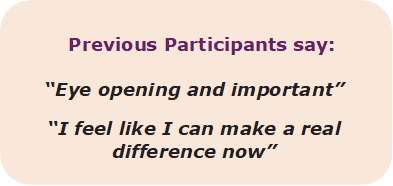 Details Date: Session 1: Thursday 29th OctoberSession 2: Thursday 5th NovemberSession 3: Thursday 12th NovemberTime: 10am–1pmLocation: Online via ZoomRegister: 
by Monday 26th October 2020 on EventBrite:https://arighttorespectworkshop.eventbrite.com.auFor more information: contact Olivia Franklin at olivia.franklin@wdv.org.au or 0433 691 548.What you will learnSession 1: Introduction to Prevention of Violence against Women with DisabilitiesHow gender and disability inequality intersect to create disadvantage for women with disabilityImpacts of violence against women with disabilityWhy gender inequity is a key driver of violence against women with disabilitySession 2: Drivers of Violence and Essential ActionsHow our everyday actions and practice can contribute to violence against women with disabilityHow gender and disability equitable practice can create change to end violenceStrategies and tools to prevent violence against women with disabilitySession 3: Managing Disclosures in a Prevention Context How primary prevention can inform the safe management of disclosures of violence against women with disabilityReferral services which can assist in responding to women with disability who experience violence.The training is co-facilitated with an expert in violence prevention and a woman with a lived experience of disabilities. It is evidence-based, aligning with the latest research on disability, Our Watch’s Change the Story, and the Preventing Family Violence & Violence against Women Capability Framework. Pricing 
(per participant, including GST)Organisation (cost per person)$50 per session, or;3 x session delivery $120Individual/sole trader$25 per session, or;3 x session delivery $65